Gardening is for EveryoneGrowing your own vegetables might sound hard but it can actually be quite simple. Starting a garden comes with some good benefits!Vegetables are an important part of a healthy meal pattern. You may find that you are more motivated to eat vegetables when growing them yourself! Gardening is also a fun way to be active and spend time with family and friends!Gardening can be enjoyed by everyone – whether you have a big yard, small yard, or no yard at all! Continue reading to learn about gardening with a small yard or no yard. 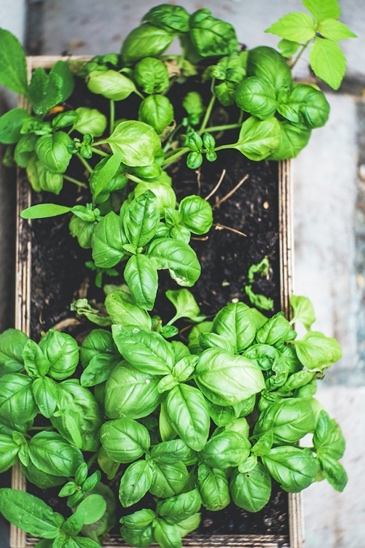 Container GardensA container garden is a good option if you don’t have a lot of space. You can place a container garden in a window sill, on the patio, or on a balcony.Just about anything can be used as a container. You can grow vegetables in a wooden box, plastic bin, milk jug, basket, or pot. Many vegetables grow well in containers including tomatoes, peppers, beans, squash, green onions, and radishes. Herbs, like basil and rosemary, can also be grown in containers.To learn more about how to grow vegetables in containers visit: https://agrilifeextension.tamu.edu/solutions/container-gardening/Community GardensCommunity gardens are great for anyone who doesn’t have room to garden at their home. Community gardens provide space for community members to grow produce at a low-cost. The Better Living for Texans organization offers a Growing and Nourishing Healthy Communities Gardening Course for anyone eligible for SNAP benefits. Participants of the program learn to build and take care of a garden.To find out if the six-week Growing and Nourishing Healthy Communities Gardening Course is available in your county, contact your local extension office. Contact information can be found at this website: https://agrilifeextension.tamu.edu/.Note: Many community gardens may be closed right now due to COVID-19. Learn where community gardens are available in your area so you can visit them when shelter-in-place restrictions end.Local EventsRecipe of the MonthSource: Better Living for TexansZucchini BreadServings: 18 slicesIngredients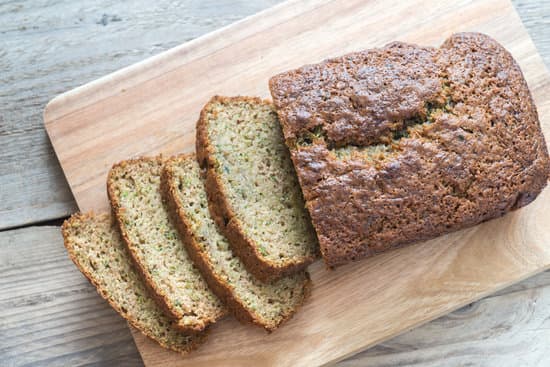 DirectionsWash your hands and clean your cooking area.Preheat oven to 350°F.Spray 9 inch x 5 inch x 3 inch loaf pan with spray.Mix flour, baking powder, and cinnamon in medium bowl.In a separate bowl, beat egg until frothy. Add sugar, oil, and vanilla to egg and beat for 3 minutes. Add zucchini to mixture and mix well.Add flour mixture to egg and mix until dry ingredients are moist.Pour into loaf pan and cook for 40 minutes, or until toothpick inserted comes out clean.Cool and remove from pan after 10 minutes. Cut into ½ inch thick slicesNutrients Per Serving: (1.5 inch slice) 60 calories, 2.5 g total fat, 0 g saturated fat, 1 g protein, 8 g carbohydrates, 1 g dietary fiber, 3 g total sugars, and 25 mg sodiumTotal Cost per serving:  $$$$½ cup whole wheat flour¼ cup granulated sugar½cup all-purpose flour3Tablespoon vegetable oil¾ teaspoon baking powder¾teaspoon vanilla½teaspoon ground cinnamon1cup zucchini squash, shredded1egg